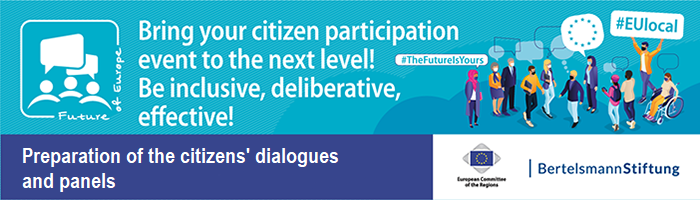 Questions to familiarize with the participants10 Finger ExerciseI would like to know how you are doing. We will practise the 10 Finger Exercise. 10 fingers means: I am doing excellent, 1 finger means: I am not doing well at all. Please show as many fingers as you feel.Camera on /Camera off or stand up ExerciseI'll say something and if that suits you, please turn your camera on / stand up. •	I slept well and enough•	I have had enough for lunch•	I have already done some sport today.Estimate the distance from your home to Brussels. How far do you live from Brussels?0 - 200 km200 - 500 km500 - 1000 kmMore than 1000 kmQuestions with connection to the eventHave you ever participated in a digital citizens' dialogue? YesNoHow much are you interested in politics in general?Very muchA bitNot at all
Think about the future of the EU. What are you?Very optimisticRather optimisticRather pessimisticVery pessimisticHow satisfied are you with the EU? I am ...Very satisfiedRather satisfiedRather unsatisfiedVery unsatisfiedHow well are you informed about EU politics?I feel very well informedI feel rather well informedI feel rather uninformedI feel very uninformed